Administrative Student Affairs Room ReservationPerson responsible for the request:________________________________Activity:______________________________________________________Number of people in room:______________________________________Note 1: All reservations must have 48 hours warning in advance (2 working days) otherwise the Administrative Student Affairs do not guarantee an available room.Note 2: If the room is not in the expected conditions, the situation must be reported so measures can be taken accordingly. Note 3: After the activity, the room’s layout must be in the previous arrangement.Note 4: If you are using the form online you will need to send it to the email: Undergrad.affairs.clsbe@ucp.ptDate(minimum 48 hours)ScheduleNotes/ SpecificsBooked Room Administrative Student Affairs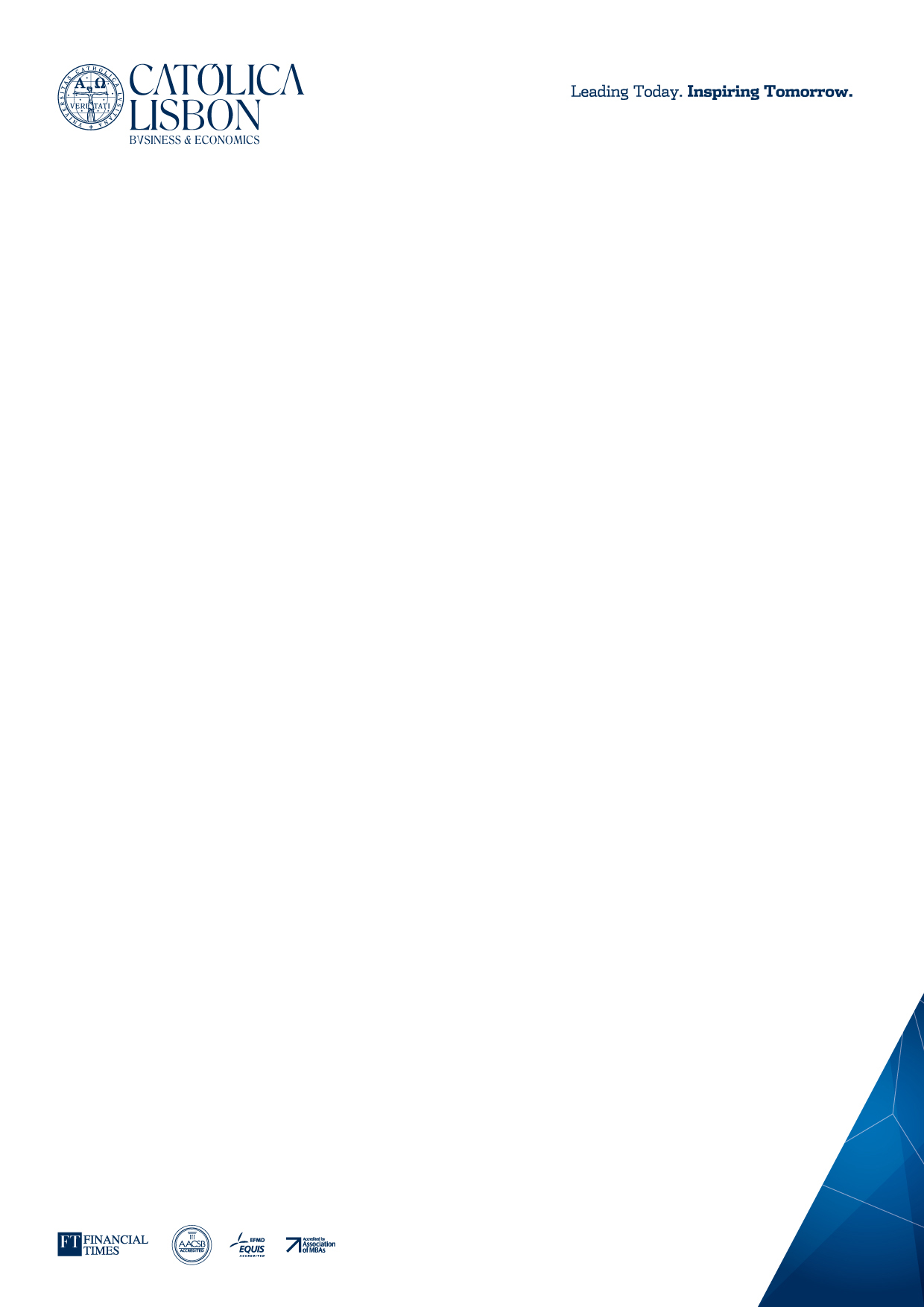 